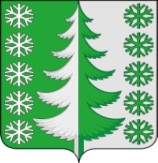 Ханты-Мансийский автономный округ – ЮграХанты-Мансийский районмуниципальное образованиесельское поселение ВыкатнойАДМИНИСТРАЦИЯ СЕЛЬСКОГО ПОСЕЛЕНИЯРАСПОРЯЖЕНИЕот 05.11.2019	                     №74-рп. ВыкатнойО запрете выхода, выезда людейна лед в 2019-2020 гг В соответствии со статьей 27 Водного кодекса Российской Федерации, статьей 16 Федерального закона от 06.10.2003 № 131- ФЗ «Об общих принципах организации местного самоуправления в Российской Федерации», руководствуясь постановлением Правительства Ханты-Мансийского  автономного округа-Югры от 09.10.2007 № 241-П «Об утверждении Правил  охраны жизни людей на водных объектах в Ханты-Мансийском  автономном округе-Югре», в целях предупреждения несчастных случаев с людьми и недопущения провалов техники под лед:1. Запретить выезд, выход и нахождение людей на неокрепшем льду в границах сельского поселения Выкатной в осенне-зимний период до 25 декабря 2019 года и полного ледостава акваторий водоемов при условии образования льда толщиной не менее  (для одиночного выхода на лед) и не менее  (для массового выхода на лед).2. Запретить выезд, выход и нахождение людей на лед акваторий водоемов, находящихся на территории сельского поселения Выкатной в весенний период с 01 апреля 2020 года.3. Руководителям предприятий и организаций различных форм собственности, расположенных на территории сельского поселения Выкатной, довести данное распоряжение до подчиненных.4. Обнародовать настоящее распоряжение в установленном порядке.5. Контроль за выполнением распоряжения оставляю за собой. И.о. главы сельского поселения Выкатной                                                                     Н.К. Клыкова